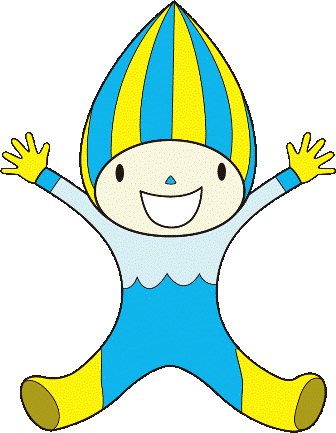 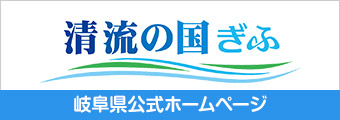 大会参加申込み用紙申込み期限：平成31年1月31日（木）所属クラブで複数チーム参加の場合は、参加申し込み用紙をチーム数分提出してください。なお、大会参加費入金明細書は所属クラブで一括して記載してください。AGG競技では1チームにつきチーム名を保有することができます。チーム名は必ずしも所属クラブ名と同一である必要はありません。なお、1チームにつきシニア/ジュニアカテゴリーは（正選手10名まで、補欠5名）15名まで、チルドレンカテゴリーは15名までの登録です。*年齢については、平成31年1月1日～12月31日までに誕生日を迎える年齢を記載してください。下記まで添付メールにてお申込みください。　Email: minamocup@gifuga.com実技講習会参加申込み用紙申込み期限：平成31年1月31日（木）下記まで添付メールにてお申込みください。　Email: minamocup@gifuga.com大会参加費入金明細書大会参加申込み先： ＊大会参加費は申込みと同時にお願いします。所属クラブ名（ふりがな）所属クラブ名（ふりがな）代表者名（ふりがな）代表者名（ふりがな）住　　　所住　　　所〒〒〒〒E-mail（携帯メール不可）E-mail（携帯メール不可）出場カテゴリー出場カテゴリーチーム名（ふりがな）チーム名（ふりがな）コーチ名（ふりがな）コーチ名（ふりがな）＊コーチ名は参加コーチ名分記載してください。＊コーチ名は参加コーチ名分記載してください。＊コーチ名は参加コーチ名分記載してください。＊コーチ名は参加コーチ名分記載してください。＊コーチ名は参加コーチ名分記載してください。＊コーチ名は参加コーチ名分記載してください。選手名前選手名前ふりがな生年月日（西暦）年齢*123456789101112131415所属クラブ名（ふりがな）代表者名（ふりがな）住　　　所〒E-mail（携帯メール不可）出場カテゴリーチーム名（ふりがな）お名前ふりがな区分備考1指導者・選手2指導者・選手3指導者・選手4指導者・選手5指導者・選手6指導者・選手7指導者・選手8指導者・選手9指導者・選手10指導者・選手11指導者・選手12指導者・選手13指導者・選手14指導者・選手15指導者・選手16指導者・選手17指導者・選手18指導者・選手19指導者・選手20指導者・選手ふりがな所属クラブ名ふりがな振込み責任者参加費4,000円　ｘ    人＝    円合計金額円振込完了日2019年　　月　　日振込完了しました。振込先詳細